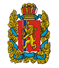 РОССИЙСКАЯ ФЕДЕРАЦИЯАДМИНИСТРАЦИЯ ВЕРХНЕПАШИНСКОГО СЕЛЬСОВЕТАЕНИСЕЙСКОГО РАЙОНАКРАСНОЯРСКОГО КРАЯ__________________________________________________________________ПОСТАНОВЛЕНИЕ22.09.2020                              с. Верхнепашино                                     № 64-пО внесении изменений в  постановление администрации  Верхнепашинского сельсовета Енисейского района Красноярского края  от 30.12.2019г. № 93-п  «Об  утверждении   муниципальной адресной программы «Переселение граждан из аварийного жилищного фонда в с. Верхнепашино Верхнепашинского сельсовета Енисейского района» на 2019-2025 годыВ целях обеспечения исполнения региональной адресной программы «Переселение граждан из аварийного жилищного фонда в Красноярском крае» на 2019–2025 годы, утвержденной постановлением Правительства Красноярского края от 29.03.2019 г. № 144-п, руководствуясь статьями 45, 48 Устава Верхнепашинского сельсовета Енисейского района Красноярского края, ПОСТАНОВЛЯЮ:1. Внести в постановление администрации  Верхнепашинского сельсовета Енисейского района Красноярского края  от 30.12.2019г. № 93-п  «Об  утверждении   муниципальной адресной программы «Переселение граждан из аварийного жилищного фонда в с. Верхнепашино Верхнепашинского сельсовета Енисейского района» на 2019-2025 годы  (далее по тексту – Программа) следующие изменения:1.1. раздел 1 Программы  (Приложение 1 к  настоящему постановлению) изложить в новой редакции согласно Приложения № 1 к настоящему постановлению;1.2. пункт 2.6 раздела 2 Программы (Приложение 1 к  настоящему постановлению) изложить в новой редакции согласно  Приложения № 2 к настоящему постановлению;1.3. приложение № 1 к Программе изложить в новой редакции согласно Приложения № 3 к настоящему постановлению;1.4. приложение № 2 к Программе изложить в новой редакции согласно Приложения № 4 к настоящему постановлению;1.5. приложение № 3 к Программе изложить в новой редакции согласно Приложения № 5 к настоящему постановлению;1.6. приложение № 4 к Программе изложить в новой редакции согласно Приложения № 6 к настоящему постановлению;1.7. приложение № 5 к Программе изложить в новой редакции согласно Приложения № 7 к настоящему постановлению;1.8. приложение № 6 к Программе изложить в новой редакции согласно Приложения № 8 к настоящему постановлению.2. Контроль за выполнением настоящего постановления оставляю за собой. 3. Постановление вступает в силу в день, следующий за днем его официального опубликования в информационном издании  «Сельский вестник» и подлежит размещению на официальном сайте Верхнепашинского сельсовета Енисейского района в сети Интернет- http://verhnepashino.bdu.su.Глава сельсовета                                                                                 П.И ЕфремовПриложение № 1 к постановлению администрации Верхнепашинского сельсовета № 64-п от 22.09.2020 г.1. Паспорт муниципальной программы «Переселение граждан из аварийного жилищного фонда в с. Верхнепашино Верхнепашинского сельсовета Енисейского района» на 2019-2025 годыПриложение № 2 к постановлению администрации Верхнепашинского сельсовета № 64-п от 22.09.2020 г.2.6   Обоснование финансовых, материальных и трудовых затрат (ресурсное обеспечение Программы) с указанием источников финансирования.Объем финансирования на проведение в рамках реализации программных мероприятий по переселению граждан из аварийного жилищного фонда с учетом необходимости развития малоэтажного жилищного строительства определен исходя из перечня аварийных домов, площади расселяемых жилых помещений и размера стоимости одного квадратного метра общей площади жилых помещений, предоставляемых гражданам в соответствии с подпрограммой.Приказом Министерства строительства и жилищно-коммунального хозяйства Российской Федерации от 19.12.2018 № 822/пр «О показателях средней рыночной стоимости одного квадратного метра общей площади жилого помещения по субъектам Российской Федерации на I квартал 
2019 года» утверждена стоимость одного квадратного метра общей площади жилого помещения для Красноярского края в размере 44 578,0 рубля.Приказом Министерства строительства и жилищно-коммунального хозяйства Российской Федерации от 19.12.2019 N 827/пр "О нормативе стоимости одного квадратного метра общей площади жилого помещения по Российской Федерации на первое полугодие 2020 года и показателях средней рыночной стоимости одного квадратного метра общей площади жилого помещения по субъектам Российской Федерации на I квартал 2020 года" на I квартал 2020 года утверждена стоимость одного квадратного метра общей площади жилого помещения в размере 44791 рубля, которая применяется для определения планируемого объема средств на проведение в рамках реализации программы мероприятий по переселению граждан из аварийного жилищного фонда в период с 2020 года по 1 сентября 2025 года.При определении планируемого объема средств на проведение в рамках реализации программы мероприятий по переселению граждан из аварийного жилищного фонда учитывалась расчетная общая площадь предоставляемых жилых помещений, определенная как сумма общей площади расселяемых жилых помещений и тридцати процентов от общей площади расселяемых жилых помещений (далее – расчетная общая площадь предоставляемых жилых помещений).Объем финансирования на реализацию Программы составляет 231 760 279,66 рубля. Распределение средств финансовой поддержки по этапам определено в приложении № 3 к программе.Этапы программы (за исключением этапа 2024 года) должны быть реализованы  не позднее чем 31 декабря года, следующего за годом принятия Фондом решения о предоставлении финансовой поддержки на реализацию соответствующего этапа. Этап 2024 года программы должен быть реализован не позднее чем 1 сентября 2025 года.Средства Фонда, средства краевого и местных бюджетов расходуются на строительство многоквартирных домов, приобретение жилых помещений у застройщиков, приобретение жилых помещений у лиц, не являющихся застройщиками, на выплату возмещения гражданам.Строящиеся многоквартирные дома или приобретаемые жилые помещения в многоквартирных домах в рамках программы должны соответствовать требованиям, предусмотренным Методическими рекомендациями по разработке региональной адресной программы по переселению граждан из аварийного жилищного фонда, утвержденными приказом Министерства строительства и жилищно-коммунального хозяйства Российской Федерации от 31.01.2019 № 65/пр.  Показатели реализации программы определены в приложении № 2 
к программе.План мероприятий по переселению граждан из аварийного жилищного фонда, признанного таковым до 1 января 2017 года, определен 
в приложении № 4 к программе.Приложение № 3 к постановлению администрации Верхнепашинского сельсовета № 64-п от 22.09.2020 г.Приложение №1   к муниципальной адресной программе «Переселение граждан из аварийного жилищного фонда в с. Верхнепашино Верхнепашинского сельсовета Енисейского района» на 2019-2025 годыПеречень многоквартирных домов, признанных аварийными до 1 января 2017 годаПриложение №4              к постановлению администрации Верхнепашинского сельсовета № 64-п от 22.09.2020 г.Приложение № 2к муниципальной адресной  программе «Переселение граждан из аварийного жилищного фондав с. Верхнепашино Верхнепашинского сельсовета Енисейского района» на 2019-2025 годыПланируемые показатели переселения граждан из аварийного жилищного фонда,признанного таковым до 1 января 2017 года                              														                                 Приложение №5        к постановлению администрации Верхнепашинского сельсовета№ 64-п от 22.09.2020 г.Приложение № 3к муниципальной адресной  программе «Переселение граждан из аварийного жилищного фондав с. Верхнепашино Верхнепашинского сельсовета Енисейского района» на 2019-2025 годыРаспределение средств финансовой поддержки Приложение №6           к постановлению администрации Верхнепашинского сельсовета № 64-п от 22.09.2020 г.Приложение № 4к муниципальной адресной  программе «Переселение граждан из аварийного жилищного фондав с. Верхнепашино Верхнепашинского сельсовета Енисейского района» на 2019-2025 годыПлан мероприятий по переселению граждан из аварийного жилищного фонда, 
признанного таковым до 1 января 2017 годаПриложение №7            к постановлению администрации Верхнепашинского сельсовета№ 64-п от 22.09.2020 г.Приложение № 5к муниципальной адресной  программе «Переселение граждан из аварийного жилищного фондав с. Верхнепашино Верхнепашинского сельсовета Енисейского района» на 2019-2025 годыПлан реализации мероприятий по переселению граждан из аварийного жилищного фонда, 
признанного таковым до 1 января 2017 года, по способам переселенияПриложение №8              к постановлению администрации Верхнепашинского сельсовета № ____от ____________ г.Приложение № 6к муниципальной адресной  программе «Переселение граждан из аварийного жилищного фондав с. Верхнепашино Верхнепашинского сельсовета Енисейского района на 2019-2025 годы»Перечень мероприятий подпрограммы с указанием объема средств на их реализацию и ожидаемых результатовНаименование программы«Переселение граждан из аварийного жилищного фонда в с. Верхнепашино Верхнепашинского сельсовета Енисейского района»  на 2019-2025 годыОснования для разработки программыФедеральный закон от 21.07.2007 N 185-ФЗ «О Фонде содействия реформированию жилищно-коммунального  хозяйства»Постановление администрации Верхнепашинского сельсовета от 22.07.2013 №74-п «Об утверждении   Порядка принятия решений о разработке муниципальных программ  Верхнепашинского сельсовета Енисейского района Красноярского края, их формировании и реализации».Муниципальный заказчикАдминистрация Верхнепашинского сельсоветаГлавный распорядитель бюджетных средствФинансовое управление администрации районаОтветственный исполнитель под программыАдминистрация Верхнепашинского сельсоветаЦель программыПереселение граждан из аварийного жилищного фонда муниципального образования Верхнепашинский сельсовет;снижение доли аварийного жилья в жилищном фонде муниципального образования Верхнепашинский сельсовет; создание безопасных и благоприятных условий проживания граждан.Задачи программыСтроительство, в том числе участие в долевом строительстве многоквартирных домов, для последующего предоставления жилых помещений гражданам, переселяемым из аварийного жилищного фонда, в том числе строительство, а также участие  в долевом строительстве домов, перечисленных 
в пункте 2 части 2 статьи 49 Градостроительного кодекса Российской Федерации (далее – строительство многоквартирных домов), для последующего предоставления жилых помещений гражданам, переселяемым из аварийного жилищного фонда; приобретение у застройщиков жилых помещений в многоквартирных домах (в том числе в многоквартирных домах, строительство которых 
не завершено, включая многоквартирные дома, строящиеся (создаваемые) с привлечением денежных средств граждан и (или) юридических лиц) (далее – приобретение у застройщиков жилых помещений), 
для последующего предоставления жилых помещений гражданам, переселяемым из аварийного жилищного фонда;приобретение жилых помещений в многоквартирных домах, в том числе у лиц, не являющихся застройщиками домов (далее – приобретение жилых помещений у лиц, не являющихся застройщиками), 
для последующего предоставления жилых помещений гражданам, переселяемым из аварийного жилищного фонда;выплата лицам, в чьей собственности находятся жилые помещения, входящие в аварийный жилищный фонд, возмещения за изымаемые жилые помещения 
в соответствии со статьей 32 Жилищного кодекса Российской Федерации (далее – возмещение гражданам)Перечень целевых показателей и показателей результативности программы с расшифровкой плановых значений по годам ее реализации К 2025 году будет введено в эксплуатацию 3980,2 кв.м. жилых помещений для последующего предоставления гражданам, переселяемым из аварийного жилищного фонда   112Сроки реализации программыПрограмма реализуется с 2020 по 2025 годы Объемы и источники финансирования программыОбъем финансирования на реализацию Программы составляет 230658162,28 рубля в том числе:			2021 год –  89 095 121,83рубля;средства фонда 60 214 500,00 рубля;средства краевого бюджета –27 989 670,60 рубля;средства местного бюджета –890 951,23 рубля.2022 год – 88 309 039,78	рубля;средства фонда –64 226 644,38 рубля;средства краевого бюджета 23 199 304,99–рубля;средства местного бюджета – 883 090,41 рубля.2024 год – 54 356 118,05 рубля в том числе:средства фонда – 39 532 884,43 рубля;средства краевого бюджета – 14 279 672,43 рубля;средства местного бюджета – 543 561,19 рубля			Система организации контроля за исполнением программыТекущий контроль за исполнением Программных мероприятий, а также подготовкой и предоставлением отчетных данных возлагается на администрацию Верхнепашинского сельсовета, осуществляющую функции и полномочия «Заказчика»№ п/пНаименование муниципального образованияАдрес. многоквартирного домаГод. ввода дома 
в эксплуатациюДата признания многоквартирного дома аварийнымСведения об аварийном жилищном фонде, подлежащем расселению 
до 1 сентября 2025 годаСведения об аварийном жилищном фонде, подлежащем расселению 
до 1 сентября 2025 годаПланируемая дата окончания переселенияПлощадь застройки многоквартирного домаИнформация о формировании земельного участка под аварийным многоквартирным домомИнформация о формировании земельного участка под аварийным многоквартирным домомИнформация о формировании земельного участка под аварийным многоквартирным домом№ п/пНаименование муниципального образованияАдрес. многоквартирного домагоддатаплощадь, кв. мколичество человекдатакв.мплощадь земельного участка, кв.мкадастровый номер земельного участкахарактеристика земельного участка (сформирован под одним домом, не сформирован)1234567891011121с. Верхнепашинос. Верхнепашино, ул. Вавилова, д. 31198617.11.2016933,504401.09.2025614,501 296,0024:12:0380109:54сформирован под одним домом2с. Верхнепашинос. Верхнепашино, ул. Гагарина, д. 11198325.05.2016311,001431.12.2023176,50807,0024:12:0380124:81сформирован под одним домом3с. Верхнепашинос. Верхнепашино, ул. Геофизиков, д. 9198302.11.2015301,30831.12.2022168,80400,0024:12:0380119:53сформирован под одним домом4с. Верхнепашинос. Верхнепашино, ул. Геофизиков, д. 11198317.11.2016297,60931.12.2023169,60971,0024:12:0380119:134сформирован под одним домом5с. Верхнепашинос. Верхнепашино, ул. Рабочая, д. 43198107.07.201693,30731.12.2023114,10800,0024:12:0380125:43сформирован под одним домом6с. Верхнепашинос. Верхнепашино, ул. Советская, д. 138198117.11.2016745,403731.12.2023421,401 085,0024:12:0380121:48сформирован под одним домом7с. Верхнепашинос. Верхнепашино, ул. Советская, д. 142198129.06.2015732,302431.12.2022378,201 055,0024:12:0380121:46сформирован под одним домом8с. Верхнепашинос. Верхнепашино, ул. Советская, д. 146198128.12.2015496,501831.12.2022282,60699,0024:12:0380125:35сформирован под одним домом9с. Верхнепашинос. Верхнепашино, ул. Строителей, д. 16198317.11.201669,30131.12.2023179,601 200,0024:12:0380124:11сформирован под одним домомИтого по Верхнепашинскому сельсовету Итого по Верхнепашинскому сельсовету Итого по Верхнепашинскому сельсовету хх 3980,2162х№ п/пэтапРасселяемая площадьРасселяемая площадьРасселяемая площадьРасселяемая площадьРасселяемая площадьРасселяемая площадьРасселяемая площадьРасселяемая площадьКоличество переселяемых жителейКоличество переселяемых жителейКоличество переселяемых жителейКоличество переселяемых жителейКоличество переселяемых жителейКоличество переселяемых жителейКоличество переселяемых жителейКоличество переселяемых жителей№ п/пэтап......всего.......всего№ п/пэтапкв. мкв. мкв. мкв. мкв. мкв. мкв. мчелчелчелчелчелчелчелчел12345678910111213141516171812021 годxxx1530,10xxxxxxx50xxx22022 годxxxx1516,60xxxxxx68xx32024 годxxxxxx933,5xxxxxx44Всего3980,2162№ п/пНаименование муниципальных образованийВсегоВ том числеВ том числеВ том числе№ п/пНаименование муниципальных образованийВсегоза счет средств Фонда содействия реформированию жилищно-коммунального хозяйстваза счет средств краевого бюджетаза счет средств местного бюджета123456Всего по программе231 760 279,66163 974 028,8165 468 648,022 317 602,83 Этап 2021 год Этап 2021 год Этап 2021 год Этап 2021 год Этап 2021 год Этап 2021 годВерхнепашинский сельсовет89 095 121,8360 214 500,0027 989 670,60890 951,23Этап 2022 годЭтап 2022 годЭтап 2022 годЭтап 2022 годЭтап 2022 годЭтап 2022 годВерхнепашинский сельсовет88 309 039,7864 226 644,3823 199 304,99883 090,41Этап 2024 годЭтап 2024 годЭтап 2024 годЭтап 2024 годЭтап 2024 годЭтап 2024 годВерхнепашинский сельсовет54 356 118,0539 532 884,4314 279 672,43543 561,19№ п/пНаименование муниципального образованияЧисло жителей, планируемых к переселениюКоличество расселяемых жилых помещенийКоличество расселяемых жилых помещенийКоличество расселяемых жилых помещенийРасселяемая площадь жилых помещенийРасселяемая площадь жилых помещенийРасселяемая площадь жилых помещенийИсточники финансирования программыИсточники финансирования программыИсточники финансирования программыИсточники финансирования программыСправочно:
расчетная сумма экономии бюджетных средствСправочно:
расчетная сумма экономии бюджетных средствСправочно:
расчетная сумма экономии бюджетных средствСправочно: 
возмещение части стоимости жилых помещенийСправочно: 
возмещение части стоимости жилых помещенийСправочно: 
возмещение части стоимости жилых помещений№ п/пНаименование муниципального образованияЧисло жителей, планируемых к переселениюВсегов том числев том числеВсегов том числев том числеВсего:в том числе:в том числе:в том числе:Всего:в том числе:в том числе:Всего:в том числе:в том числе:№ п/пНаименование муниципального образованияЧисло жителей, планируемых к переселениюВсегособственность гражданмуниципальная собственностьВсегособственность гражданмуниципальная собственностьВсего:за счет средств Фондаза счет средств бюджета субъекта Российской Федерацииза счет средств местного бюджетаВсего:за счет переселения граждан по договору о развитии застроенной территорииза счет переселения граждан в свободный муниципальный жилищный фондВсего:за счет средств собственников жилых помещенийза счет средств иных лиц (инвестор а по ДРЗТ)№ п/пНаименование муниципального образованиячел.ед.ед.ед.кв. мкв. мкв. мруб.руб.руб.руб.руб.руб.руб.руб.руб.руб.12345678910111213141516171819Всего по программе переселения, в рамках которой предусмотрено финансирование за счет средств Фонда. в т.ч.:1628866223980,203155,80824,40231 760 279,66163974028,8165 468 648,022317 602,830,000,000,000,000,000,00Всего по этапу 2021года50282351 530,101 295,80234,3089095 121,8360 214 500,0027 989 670,60890 951,230,000,000,000,000,000,0010Итого по Верхнепашинскому сельсовету (Енисейский муниципальный район)50282351 530,101 295,80234,3089 095 121,8360 214 500,0027 989 670,60890 951,230,000,000,000,000,000,00Всего по этапу 2022 года68302551 516,601 285,30231,3088 309 039,7864 226 644,3823 199 304,99883 090,410,000,000,000,000,000,0011Итого по Верхнепашинскому сельсовету (Енисейский муниципальный район)68302551 516,601 285,30231,3088 309 039,7864 226 644,3823 199 304,99883 090,410,000,000,000,000,000,00Всего по этапу 2024 года44301812933,50574,70358,8054 356 118,0539 532 884,4314 279 672,43543 561,190,000,000,000,000,000,0013Итого по Верхнепашинскому сельсовету (Енисейский муниципальный район)44301812933,50574,70358,8054 356 118,0539 532 884,4314 279 672,43543 561,190,000,000,000,000,000,00N п/пНаименование муниципального образованияВсего расселяемая площадь жилых помещенийВсего стоимость мероприятий по переселениюМероприятия по переселению, не связанные с приобретением жилых помещенийМероприятия по переселению, не связанные с приобретением жилых помещенийМероприятия по переселению, не связанные с приобретением жилых помещенийМероприятия по переселению, не связанные с приобретением жилых помещенийМероприятия по переселению, не связанные с приобретением жилых помещенийМероприятия по переселению, не связанные с приобретением жилых помещенийМероприятия по переселению, не связанные с приобретением жилых помещенийМероприятия по переселению, не связанные с приобретением жилых помещенийМероприятия по переселению, связанные с приобретением (строительством) жилых помещенийМероприятия по переселению, связанные с приобретением (строительством) жилых помещенийМероприятия по переселению, связанные с приобретением (строительством) жилых помещенийN п/пНаименование муниципального образованияВсего расселяемая площадь жилых помещенийВсего стоимость мероприятий по переселениювсегов том числев том числев том числев том числев том числев том числев том числевсеговсеговсегоN п/пНаименование муниципального образованияВсего расселяемая площадь жилых помещенийВсего стоимость мероприятий по переселениювсеговыплата собственникам жилых помещений возмещения за изымаемые жилые помещения и предоставление субсидийвыплата собственникам жилых помещений возмещения за изымаемые жилые помещения и предоставление субсидийвыплата собственникам жилых помещений возмещения за изымаемые жилые помещения и предоставление субсидийвыплата собственникам жилых помещений возмещения за изымаемые жилые помещения и предоставление субсидийдоговоры о развитии застроенной территории и комплексном развитии территориидоговоры о развитии застроенной территории и комплексном развитии территориипереселение в свободный жилищный фондвсеговсеговсегоN п/пНаименование муниципального образованияВсего расселяемая площадь жилых помещенийВсего стоимость мероприятий по переселениюрасселяемая площадьрасселяемая площадьстоимость возмещениясубсидия на приобретение (строительство) жилых помещенийсубсидия на возмещение части расходов на уплату процентов за пользование займом или кредитомРасселяемая площадьсубсидия на возмещение расходов по договорам о комплексном и устойчивом развитии территорийрасселяемая площадьрасселяемая площадьприобретаемая площадьстоимостьN п/пНаименование муниципального образованиякв.мруб.кв.мкв.мруб.руб.руб.кв.мруб.кв.мкв.мкв.мруб.123456789101112131415Этап 2021 1Итого по Верхнепашинскому сельсовету (Енисейский муниципальный район)1 530,1089 095 121,83244,90244,908 775 452,725 484 657,950,000,000,000,001 285,201 670,7674 835 011,16Этап 2022 год2Итого по Верхнепашинскому сельсовету (Енисейский муниципальный район)1 516,6088 309 039,780,000,000,000,000,000,000,000,001 516,601 971,5888 309 039,78Этап 2024 год3Итого по Верхнепашинскому сельсовету (Енисейский муниципальный район)933,5054 356 118,050,000,000,000,000,000,000,000,00933,501 213,5554 356 118,05Наименование  программы, программыНаименование ГРБСКод бюджетной классификацииКод бюджетной классификацииКод бюджетной классификацииКод бюджетной классификацииРасходы, (тыс. руб.), годыРасходы, (тыс. руб.), годыРасходы, (тыс. руб.), годыРасходы, (тыс. руб.), годыРасходы, (тыс. руб.), годыНаименование  программы, программыНаименование ГРБСГРБСРзПРЦСРВР20212022202420242024Цель: Переселение граждан из аварийного жилищного фонда муниципального образования Верхнепашинский сельсовет; снижение доли аварийного жилья в жилищном фонде муниципального образования Верхнепашинский сельсовет; создание безопасных и благоприятных условий проживания граждан.Задача: Строительство, в том числе участие в долевом строительстве многоквартирных домов, для последующего предоставления жилых помещений гражданам, переселяемым из аварийного жилищного фонда, в том числе строительство, а также участие  в долевом строительстве домов, перечисленных 
в пункте 2 части 2 статьи 49 Градостроительного кодекса Российской Федерации (далее – строительство многоквартирных домов), для последующего предоставления жилых помещений гражданам, переселяемым из аварийного жилищного фонда; приобретение у застройщиков жилых помещений в многоквартирных домах (в том числе в многоквартирных домах, строительство которых 
не завершено, включая многоквартирные дома, строящиеся (создаваемые) с привлечением денежных средств граждан и (или) юридических лиц) (далее – приобретение у застройщиков жилых помещений), 
для последующего предоставления жилых помещений гражданам, переселяемым из аварийного жилищного фонда; приобретение жилых помещений в многоквартирных домах, в том числе у лиц, не являющихся застройщиками домов (далее – приобретение жилых помещений у лиц, не являющихся застройщиками),  для последующего предоставления жилых помещений гражданам, переселяемым из аварийного жилищного фонда; выплата лицам, в чьей собственности находятся жилые помещения, входящие в аварийный жилищный фонд, возмещения за изымаемые жилые помещения 
в соответствии со статьей 32 Жилищного кодекса Российской Федерации Обеспечение мероприятий по переселению граждан из аварийного жилищного фонда за счет средств государственной корпорации –Фонда содействия реформированию жилищно-коммунального хозяйства Администрация Верхнепашинского сельсовета0320501024F36748341060 214 500,00 64 226 644,3839 532 884,4339 532 884,4339 532 884,43Обеспечение мероприятий по переселению граждан из аварийного жилищного фонда за счет средств краевого бюджета  Администрация Верхнепашинского сельсовета0320501024F36748441027 989 670,6023 199 304,9914 279 672,4314 279 672,4314 279 672,43 Обеспечение мероприятий по переселению граждан из аварийного жилищного фонда за счет средств местного бюджета  Администрация Верхнепашинского сельсовета0320501024F367484410890 951,23883 090,41883 090,41543 561,19